Publicado en 17007 el 14/11/2017 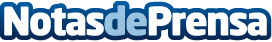 Aventuramania y Telescopiomania adelantan el Black FridayHasta el próximo 26 de noviembre ofrecerán descuentos del 15% y el 7% respectivamenteDatos de contacto:NeorgNota de prensa publicada en: https://www.notasdeprensa.es/aventuramania-y-telescopiomania-adelantan-el Categorias: Emprendedores E-Commerce Consumo http://www.notasdeprensa.es